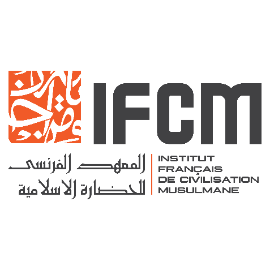 Formation « Langue, Culture, Valeurs »Date : du 7 novembre 2022 au 6 janvier 2023Jours et horaires : du lundi au vendredi de 9h30 à 12h30 L’Institut Français de Civilisation Musulmane dans le cadre du projet « Langue, Culture, Valeurs » propose une formation destinée à accompagner dans leur intégration les étrangers primo-arrivants signataires du Contrat d’Intégration Républicaine. Chaque session se compose de d’une formation de 110 heures, répartie sur 3 mois et articulée en trois parties : Cours de français pour l’emploiDécouverte de la culture française et ateliersValeurs et principes de la républiquePrérequis : Remplir les conditions de séjour régulierÊtre signataire du Contrat d’Intégration Républicaine (CIR)Disposer d’un niveau A2 – B1 en français langue étrangèreInscription
Pour que votre inscription soit valide, merci de nous fournir : 
votre titre de séjour, le contrat CIR signé ainsi qu’une photo d’identité.Nom : …………………………………………………………………….      Prénom : ………………………………………………………..Date de naissance : ……………………………………………………. Nationalité : …………………………………………………..Adresse : ………………………………………………………………………………………………………………………………………………
…………………………………………………………………………………………………………………………………………………………….Téléphone : …………………………………………….     Mail : ……………………………………………………………………………..Niveau de français :    A2 |  B1                  Date d’arrivée en France : ……………………………………………..Contact04 78 78 18 04 ou enseignement@ifcm-lyon.comifcm-lyon.org